PAUTA DA 17º (DÉCIMA SÉTIMA) SESSÃO ORDINÁRIA DA VIGÉSIMA QUINTA SESSÃO LEGISLATIVA DA SÉTIMA LEGISLATURA DA CÂMARA DE VEREADORES DO MUNICÍPIO DE CHUPINGUAIA-RO.09 DE AGOSTO  DE 2021                                  EXPEDIENTE RECEBIDO:         I-Leitura, discussão e votação da Ata da 16ª Sessão          Ordinária  realizada dia 02 de Agosto  2021.        II- Projeto de Lei nº: 2.634/2021.        III- Indicações nº:  220, 249, 250, 251, 252, 253, 254, 255, 256, 257, 258, 259, 260/2021.               PALAVRA LIVRE DOS ORADORES INSCRITOS (7 min). 2ª PARTE                                       ORDEM DO DIA          I - DISCUSSÃO e Votação do Projeto de Lei nº: 2.634/2021.        II- Indicações nº:  220 249, 250, 251, 252, 253, 254, 255, 256, 257, 258, 259, 260/2021.EXPLICACÕES PESSOAIS DOS VEREADORES INSCRITOS (5min)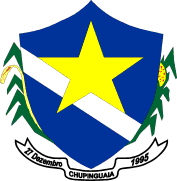                       ESTADO DE RONDÔNIA                      PODER LEGISLATIVO         CÂMARA MUNICIPAL DE CHUPINGUAIA             17ª        SESSÃO      ORDINÁRIAESTADO DE RONDÔNIAPODER LEGISLATIVOCÂMARA DE VEREADORES DO MUNICÍPIO DE CHUPINGUAIA           PAUTA DA IMPRENSA    09/08/2021PROJETO DE             LEI;                  ASSUNTO    AUTORIA Projeto de Lei         Nº 2.634Autoriza a abertura de crédito especial no valor de R$ 121.443,69, no vigente orçamento programa. Poder Executivo    INDICAÇÕES                             ASSUNTO    AUTORIA              220/2021Indica-se ao Secretário de Obras, a possibilidade de se fazer o patrolamento na Rua  10 N ,no Jardim Acácia Ver: Antonio Bertozzi             249 /2021Indica-se á Secretaria de Obras que dentro das possibilidades que seja feito o serviço de Porteira Adentro nos sítios:Davi Eduardo kapa 66Aristeu Roque, próximo a  Escola Martendal.Ivete Rezende KAPA 58Antônio Fernandes Gadelha, kapa 46.Ver: Ederson             250/2021Indica-se á Secretaria de Obras que dentro das possibilidades que seja feito a reabertura lateral e cascalhamento na kapa 66 linha 85.Ver: Ederson             251/2021Indica-se ao Poder Executivo a possibilidade de atender o pequeno produtor rural (Senhor Bero), na linha 120 lote  50,sobre o Programa Porteita Adentro,com serviços de duração de 05 horas máquinas de retroescavadeira.Ver:Ronaldo             252/2021   Indica-se ao Poder Executivo que dentro das possibilidades, seja instalado um ponto de internet aberta na U.M. S (Unidade Mista de Saúde ) José Ivaldo de Souza, no Município de Chupinguaia.Ver: Idenei              253/2021Indica-se que seja disponibilizado um carro para a Equipe  de Combate as Doenças Endêmicas no Municipio de Chupinguaia. .Ver: Maria              254/2021   Indica-se ao setor responsável , que seja feito um trabalho de combate e controle de queimadas no Município de Chupinguaia .Ver:Maria              255/2021  Indica-se ao Poder Executivo por intermédio da Secretaria Municipal de Obras  ,que seja realizado o trabalho de reforma da ponte sobre o Rio Santo André na kapa 48 sentido fazenda São Domingos no Distrito de Novo Plano.Ver: Fernando              256/2021Indica-se ao Poder Executivo por intermédio da Secretaria  Municipal de Obras ,que seja realizado o trabalho de retirada do quebra molas em frente a entrada do posto de combustível e reconstruido mais  próximo a esquina,bem como a construção de outros três quebra-molas nos cruzamentos entre as Avenidas J. Ribeiro e Airton Senna no Distrito de Novo Planio. Ver: Fernando               257/2021   Indica-se ao Poder Executivo por intermédio da Secretaria de Agricultura o deslocamento de maquinários para atendimento aos pequenos produtores rurais da kapa 52 no Distrito de Novo Plano, através do programa porteita adentro. Ver: Fernando               258/2021Indica-se a Secretaria de Obras,juntamente com a Energiza, que seja colocado postes de iluminação na Rua Edson Alexandre Vieira,no Municipio de Chupinguaia.Ver: Denilson                  259/2021Indica-se Ao Secretário de Agricultura a possibilidade de realizar o trabalho de Porteira Adentro no Sitio São Pedro,  localizado na Linha 95, do Senhor Waldemar Bledow, no Distrito do Corgão.Ver: Antonio Bertozzi               260/2021Indica-se ao Executivo a possibilidade de perfurar o poço arteziano do Jardim Acácia.Ver: Ronaldo